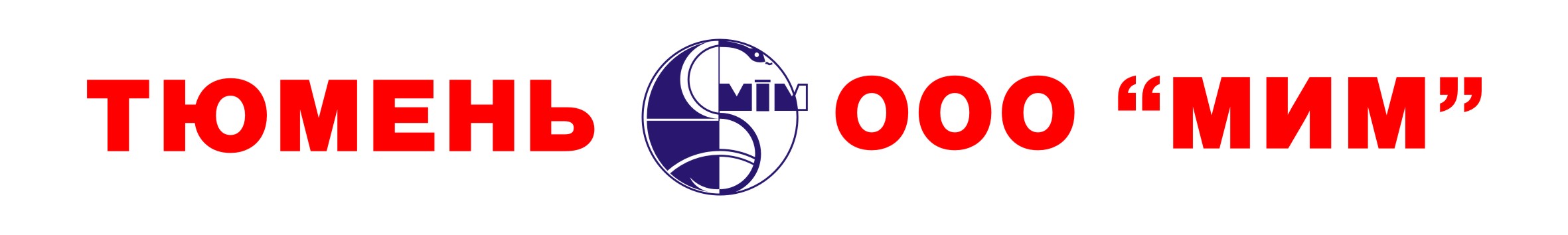 Наконечник медицинский для аспирации и ирригациипо ТВНЛ.943134.026 ТУРегистрационное удостоверение № РЗН 2019/8154Описание№ п/пНаименование товараХарактеристика товара1Наконечник медицинский для аспирации и ирригации, вариант исполнения Я1КТРУ 32.50.50.190-00000150Наконечник аспирационный типа Янкауэр (канюля аспирационная) используется для эвакуации (аспирации) крови, жидкостей и других остатков тканей из операционного поля во время проведения хирургической операции. Наконечник аспирационный состоит из рукоятки и прозрачной трубки наконечника. Материал рукоятки ABS, длина рукоятки 100 мм, рукоятка снабжена вакуум-контролем (овальное отверстие), имеет в основании  коннектор «Елочка» для соединения с соединительной трубкой. Форма рукоятки эргономичная, обеспечивает надежный захват и предотвращение скольжения. Жёсткая прозрачная трубка наконечника изогнута, что обеспечивает удобство в работе, торец трубки округлой формы для атравматичности при использовании, вблизи края имеется 4 вспомогательных отверстия с гладкими краями для предотвращения присасывания к раневой поверхности. Индивидуальна потребительская упаковка – специальный рукав из пленки и газопроницаемой бумаги.Изделие стерильно, нетоксично. Срок годности 5 лет.2Наконечник медицинский для аспирации и ирригации, вариант исполнения Я2КТРУ 32.50.50.190-00000150Набор для интраоперационной аспирации используется для эвакуации (аспирации) крови, жидкостей и других остатков тканей из операционного поля во время проведения хирургической операции. Набор состоит из аспирационного наконечника типа Янкауэр (канюля аспирационная) и соединительной трубки из поливинилхлорида (ПВХ):-   Наконечник аспирационный состоит из рукоятки и прозрачной трубки наконечника. Материал рукоятки ABS, длина рукоятки 100 мм, рукоятка снабжена вакуум-контролем (овальное отверстие), имеет в основании  коннектор «Елочка» для соединения с соединительной трубкой. Форма рукоятки эргономичная, обеспечивает надежный захват и предотвращение скольжения. Жёсткая прозрачная трубка наконечника изогнута, что обеспечивает удобство в работе, торец трубки округлой формы для атравматичности при использовании, вблизи края имеется 4 вспомогательных отверстия с гладкими краями для предотвращения присасывания к раневой поверхности. -   Трубка соединительная длиной 3,5 м (также может быть 2,5 м или 4,5 м по желанию заказчика) изготовлена из прозрачного поливинилхлорида (ПВХ) с мягкими коннекторами на обоих концах. Трубка имеет по всей длине наружную рифлёную поверхность для исключения перегибания.  Внутренний диаметр трубки 6 мм (также может быть 7 мм или 8 мм по желанию заказчика). Трубка оснащена с двух сторон эластичными коннекторами, которые позволяют плотно соединять трубку с наконечником Янкауэр и с устройствами вакуум-аспирации.Индивидуальна потребительская упаковка – специальный рукав из пленки и газопроницаемой бумаги.Изделие стерильно, нетоксично. Срок годности 5 лет.